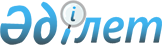 О внесении изменений в решение 31 очередной сессии Абайского районного маслихата от 23 декабря 2010 года N 31/359 "О районном бюджете на 2011-2013 годы"
					
			С истёкшим сроком
			
			
		
					Решение 39 сессии Абайского районного маслихата Карагандинской области от 10 ноября 2011 года N 39/482. Зарегистрировано Управлением юстиции Абайского района Карагандинской области 16 ноября 2011 года N 8-9-117. Прекращено действие в связи с истечением срока
      В соответствии с Бюджетным кодексом Республики Казахстан от 4 декабря 2008 года, Законом Республики Казахстан от 23 января 2001 года "О местном государственном управлении и самоуправлении в Республике Казахстан" Абайский районный маслихат РЕШИЛ:
      1. Внести в решение 31 очередной сессии Абайского районного маслихата от 23 декабря 2010 года N 31/359 "О районном бюджете на 2011-2013 годы" (зарегистрировано в Реестре государственной регистрации нормативных правовых актов N 8-9-93 от 27 декабря 2010 года, опубликовано в районной газете "Абай-Ақиқат" от 30 декабря 2010 года N 53 (3851) и от 7 января 2011 года N 1 (3852), внесены изменения решением 34 очередной сессии Абайского районного маслихата от 28 марта 2011 года N 34/407 "О внесении изменений в решение 31 очередной сессии Абайского районного маслихата от 23 декабря 2010 года N 31/359 "О районном бюджете на 2011-2013 годы" (зарегистрировано в Реестре государственной регистрации нормативных правовых актов N 8-9-104 от 11 апреля 2011 года, опубликовано в районной газете "Абай-Ақиқат" от 23 апреля 2011 года N 16 (3867), внесены изменения и дополнения решением 36 внеочередной сессии Абайского районного маслихата от 5 августа 2011 года N 36/439 "О внесении изменений и дополнений в решение 31 очередной сессии Абайского районного маслихата от 23 декабря 2010 года N 31/359 "О районном бюджете на 2011-2013 годы" (зарегистрировано в Реестре государственной регистрации нормативных правовых актов N 8-9-111 от 19 августа 2011 года, опубликовано в районной газете "Абай-Ақиқат" от 27 августа 2011 года N 34 (3884), внесены изменения решением 38 внеочередной сессии Абайского районного маслихата от 13 октября 2011 года N 38/474 "О внесении изменений в решение 31 очередной сессии Абайского районного маслихата от 23 декабря 2010 года N 31/359 "О районном бюджете на 2011-2013 годы" (зарегистрировано в Реестре государственной регистрации нормативных правовых актов N 8-9-115 от 27 октября 2011 года, опубликовано в районной газете "Абай-Ақиқат" от 5 ноября 2011 года N 44 (3894), следующие изменения:
      1) в пункте 1:
      в подпункте 1):
      цифры "3463018" заменить цифрами "3806350";
      в подпункте 2):
      цифры "3743358" заменить цифрами "3845486";
      в подпункте 5):
      цифры "минус 283957" заменить цифрами "минус 44542";
      в подпункте 6):
      цифры "283957" заменить цифрами "44542";
      2) приложения 1, 4, 6 и 7 к указанному решению изложить в новой редакции согласно приложениям 1, 2, 3 и 4 к настоящему решению.
      2. Администраторам бюджетных программ производить расходование бюджетных средств в соответствии с принятым решением Абайского районного маслихата.
      3. Настоящее решение вводится в действие с 1 января 2011 года. Районный бюджет на 2011 год Целевые трансферты и бюджетные кредиты на 2011 год Затраты по аппаратам акима города районного значения, поселка, аула (села), аульного (сельского) округа
2011 год
      продолжение таблицы
      продолжение таблицы Перечень инвестиционных проектов на 2011 год
					© 2012. РГП на ПХВ «Институт законодательства и правовой информации Республики Казахстан» Министерства юстиции Республики Казахстан
				
Председатель сессии
В. Черепанов
Секретарь Абайского
районного маслихата
Б. Цай
"СОГЛАСОВАНО"
Начальник государственного
учреждения "Отдел экономики и
бюджетного планирования"
Б. МуталяповаПриложение 1
к решению 39 внеочередной сессии
Абайского районного маслихата
от 10 ноября 2011 года N 39/482
Приложение 1
к решению 31 очередной сессии
Абайского районного маслихата
от 23 декабря 2010 года N 31/359
Категория
Категория
Категория
Категория
Сумма (тысяч тенге)
Класс
Класс
Класс
Сумма (тысяч тенге)
Подкласс
Подкласс
Сумма (тысяч тенге)
Наименование
Сумма (тысяч тенге)
1
2
3
4
5
I. Доходы
3806350
1
Налоговые поступления
908414
01
Подоходный налог
214195
2
Индивидуальный подоходный налог
214195
03
Социальный налог
274286
1
Социальный налог
274286
04
Налоги на собственность
387421
1
Налоги на имущество
132713
3
Земельный налог
190398
4
Налог на транспортные средства
61710
5
Единый земельный налог
2600
05
Внутренние налоги на товары, работы и услуги
24583
2
Акцизы
1907
3
Поступления за использование природных и других ресурсов
12240
4
Сборы за ведение предпринимательской и профессиональной деятельности
9975
5
Налог на игорный бизнес
461
08
Обязательные платежи, взимаемые за совершение юридически значимых действий и (или) выдачу документов уполномоченными на то государственными органами или должностными лицами
7929
1
Государственная пошлина
7929
2
Неналоговые поступления
7893
01
Доходы от государственной собственности
4340
5
Доходы от аренды имущества, находящегося в государственной собственности
4340
04
Штрафы, пени, санкции, взыскания, налагаемые государственными учреждениями, финансируемыми из государственного бюджета, а также содержащимися и финансируемыми из бюджета (сметы расходов) Национального Банка Республики Казахстан
783
1
Штрафы, пени, санкции, взыскания, налагаемые государственными учреждениями, финансируемыми из государственного бюджета, а также содержащимися и финансируемыми из бюджета (сметы расходов) Национального Банка Республики Казахстан, за исключением поступлений от организаций нефтяного сектора
783
06
Прочие неналоговые поступления
2770
1
Прочие неналоговые поступления
2770
3
Поступления от продажи основного капитала
8507
01
Продажа государственного имущества, закрепленного за государственными учреждениями
7
1
Продажа государственного имущества, закрепленного за государственными учреждениями
7
03
Продажа земли и нематериальных активов
8500
1
Продажа земли
8500
4
Поступления трансфертов
2881536
02
Трансферты из вышестоящих органов государственного управления
2881536
2
Трансферты из областного бюджета
2881536
Функциональная группа
Функциональная группа
Функциональная группа
Функциональная группа
Функциональная группа
Сумма (тысяч тенге)
Функциональная подгруппа
Функциональная подгруппа
Функциональная подгруппа
Функциональная подгруппа
Сумма (тысяч тенге)
Администратор бюджетных программ
Администратор бюджетных программ
Администратор бюджетных программ
Сумма (тысяч тенге)
Программа
Программа
Сумма (тысяч тенге)
Наименование
Сумма (тысяч тенге)
1
2
3
4
5
6
ІІ. Затраты
3845486
01
Государственные услуги общего характера
259284
1
Представительные, исполнительные и другие органы, выполняющие общие функции государственного управления
230309
112
Аппарат маслихата района (города областного значения)
19961
001
Услуги по обеспечению деятельности маслихата района (города областного значения)
16998
003
Капитальные расходы государственных органов
2963
122
Аппарат акима района (города областного значения)
60586
001
Услуги по обеспечению деятельности акима района (города областного значения)
57603
003
Капитальные расходы государственных органов
2983
123
Аппарат акима района в городе, города районного значения, поселка, аула (села), аульного (сельского) округа
149762
001
Услуги по обеспечению деятельности акима района в городе, города районного значения, поселка, аула (села), аульного (сельского) округа
146772
022
Капитальные расходы государственных органов
2990
2
Финансовая деятельность
13969
452
Отдел финансов района (города областного значения)
13969
001
Услуги по реализации государственной политики в области исполнения бюджета района (города областного значения) и управления коммунальной собственностью района (города областного значения)
10223
003
Проведение оценки имущества в целях налогообложения
1193
011
Учет, хранение, оценка и реализация имущества, поступившего в коммунальную собственность
2153
018
Капитальные расходы государственных органов
400
5
Планирование и статистическая деятельность
15006
453
Отдел экономики и бюджетного планирования района (города областного значения)
15006
001
Услуги по реализации государственной политики в области формирования и развития экономической политики, системы государственного планирования и управления района (города областного значения)
14606
004
Капитальные расходы государственных органов
400
02
Оборона
4967
1
Военные нужды
4051
122
Аппарат акима района (города областного значения)
4051
005
Мероприятия в рамках исполнения всеобщей воинской обязанности
4051
2
Организация работы по чрезвычайным ситуациям
916
122
Аппарат акима района (города областного значения)
916
006
Предупреждение и ликвидация чрезвычайных ситуаций масштаба района (города областного значения)
0
007
Мероприятия по профилактике и тушению степных пожаров районного (городского) масштаба, а также пожаров в населенных пунктах, в которых не созданы органы государственной противопожарной службы
916
03
Общественный порядок, безопасность, правовая, судебная, уголовно-исполнительная деятельность
2101
1
Правоохранительная деятельность
2101
458
Отдел жилищно-коммунального хозяйства, пассажирского транспорта и автомобильных дорог района (города областного значения)
2101
021
Обеспечение безопасности дорожного движения в населенных пунктах
2101
04
Образование
1714681
1
Дошкольное воспитание и обучение
206456
471
Отдел образования, физической культуры и спорта района (города областного значения)
206456
003
Обеспечение деятельности организаций дошкольного воспитания и обучения
193208
025
Увеличение размера доплаты за квалификационную категорию учителям школ и воспитателям дошкольных организаций образования
13248
2
Начальное, основное среднее и общее среднее образование
1465310
123
Аппарат акима района в городе, города районного значения, поселка, аула (села), аульного (сельского) округа
2097
005
Организация бесплатного подвоза учащихся до школы и обратно в аульной (сельской) местности
2097
471
Отдел образования, физической культуры и спорта района (города областного значения)
1463213
004
Общеобразовательное обучение
1422372
005
Дополнительное образование для детей и юношества 
40841
9
Прочие услуги в области образования
42915
471
Отдел образования, физической культуры и спорта района (города областного значения)
42915
009
Приобретение и доставка учебников, учебно-методических комплексов для государственных учреждений образования района (города областного значения)
20415
010
Проведение школьных олимпиад, внешкольных мероприятий и конкурсов районного (городского) масштаба
123
020
Ежемесячные выплаты денежных средств опекунам (попечителям) на содержание ребенка-сироты (детей-сирот), и ребенка (детей), оставшегося без попечения родителей
22377
05
Здравоохранение 
1800
2
Охрана здоровья населения
1800
471
Отдел образования, физической культуры и спорта района (города областного значения)
1800
024
Реализация мероприятий в рамках Государственной программы "Саламатты Қазақстан" на 2011-2015 годы 
1800
06
Социальная помощь и социальное обеспечение
153675
2
Социальная помощь
129118
451
Отдел занятости и социальных программ района (города областного значения)
129118
002
Программа занятости
19542
004
Оказание социальной помощи на приобретение топлива специалистам здравоохранения, образования, социального обеспечения, культуры и спорта в сельской местности в соответствии с законодательством Республики Казахстан
2690
005
Государственная адресная социальная помощь
7052
006
Жилищная помощь
4000
007
Социальная помощь отдельным категориям нуждающихся граждан по решениям местных представительных органов
8810
010
Материальное обеспечение детей-инвалидов, воспитывающихся и обучающихся на дому
514
014
Оказание социальной помощи нуждающимся гражданам на дому
43098
016
Государственные пособия на детей до 18 лет
6198
017
Обеспечение нуждающихся инвалидов обязательными гигиеническими средствами и предоставление услуг специалистами жестового языка, индивидуальными помощниками в соответствии с индивидуальной программой реабилитации инвалида
29031
023
Обеспечение деятельности центров занятости
8183
471
Отдел образования, физической культуры и спорта района (города областного значения)
0
012
Социальная поддержка обучающихся и воспитанников организаций образования очной формы обучения в виде льготного проезда на общественном транспорте (кроме такси) по решению местных представительных органов
0
9
Прочие услуги в области социальной помощи и социального обеспечения
24557
451
Отдел занятости и социальных программ района (города областного значения)
24557
001
Услуги по реализации государственной политики на местном уровне в области обеспечения занятости социальных программ для населения
24082
011
Оплата услуг по зачислению, выплате и доставке пособий и других социальных выплат
475
07
Жилищно-коммунальное хозяйство
1243377
1
Жилищное хозяйство
739952
458
Отдел жилищно-коммунального хозяйства, пассажирского транспорта и автомобильных дорог района (города областного значения)
3930
003
Организация сохранения государственного жилищного фонда
0
005
Снос аварийного и ветхого жилья
3930
472
Отдел строительства, архитектуры и градостроительства района (города областного значения)
736022
003
Строительство и (или) приобретение жилья государственного коммунального жилищного фонда
706264
004
Развитие, обустройство и (или) приобретение инженерно-коммуникационной инфраструктуры
4520
018
Развитие инженерно-коммуникационной инфраструктуры в рамках Программы занятости 2020
25238
2
Коммунальное хозяйство
231300
123
Аппарат акима района в городе, города районного значения, поселка, аула (села), аульного (сельского) округа
6700
014
Организация водоснабжения населенных пунктов
6700
458
Отдел жилищно-коммунального хозяйства, пассажирского транспорта и автомобильных дорог района (города областного значения)
90485
012
Функционирование системы водоснабжения и водоотведения
28500
026
Организация эксплуатации тепловых сетей, находящихся в коммунальной собственности районов (городов областного значения)
61985
472
Отдел строительства, архитектуры и градостроительства района (города областного значения)
134115
006
Развитие системы водоснабжения
134115
3
Благоустройство населенных пунктов
272125
123
Аппарат акима района в городе, города районного значения, поселка, аула (села), аульного (сельского) округа
272125
008
Освещение улиц населенных пунктов
39198
009
Обеспечение санитарии населенных пунктов
4399
010
Содержание мест захоронений и погребение безродных
200
011
Благоустройство и озеленение населенных пунктов
228328
08
Культура, спорт, туризм и информационное пространство
270027
1
Деятельность в области культуры
185728
455
Отдел культуры и развития языков района (города областного значения)
185728
003
Поддержка культурно-досуговой работы
185728
2
Спорт
4006
471
Отдел образования, физической культуры и спорта района (города областного значения)
4006
014
Проведение спортивных соревнований на районном (города областного значения) уровне
2000
05
Подготовка и участие членов сборных команд района (города областного значения) по различным видам спорта на областных спортивных соревнованиях
2006
3
Информационное пространство
61480
455
Отдел культуры и развития языков района (города областного значения)
54664
006
Функционирование районных (городских) библиотек
53664
007
Развитие государственного языка и других языков народа Казахстана
1000
456
Отдел внутренней политики района (города областного значения)
6816
002
Услуги по проведению государственной информационной политики через газеты и журналы 
6160
005
Услуги по проведению государственной информационной политики через телерадиовещание
656
9
Прочие услуги по организации культуры, спорта, туризма и информационного пространства
18813
455
Отдел культуры и развития языков района (города областного значения)
7131
001
Услуги по реализации государственной политики на местном уровне в области развития языков и культуры
6931
010
Капитальные расходы государственных органов
200
456
Отдел внутренней политики района (города областного значения)
11682
001
Услуги по реализации государственной политики на местном уровне в области информации, укрепления государственности и формирования социального оптимизма граждан
10782
003
Реализация региональных программ в сфере молодежной политики
700
006
Капитальные расходы государственных органов
200
09
Топливно-энергетический комплекс и недропользование
20000
9
Прочие услуги в области топливно-энергетического комплекса и недропользования
20000
472
Отдел строительства, архитектуры и градостроительства района (города областного значения)
20000
009
Развитие теплоэнергетической системы
20000
10
Сельское, водное, лесное, рыбное хозяйство, особо охраняемые природные территории, охрана окружающей среды и животного мира, земельные отношения
44992
1
Сельское хозяйство
26377
453
Отдел экономики и бюджетного планирования района (города областного значения)
2370
099
Реализация мер по оказанию социальной поддержки специалистов
2370
472
Отдел строительства, архитектуры и градостроительства района (города областного значения)
4945
010
Развитие объектов сельского хозяйства
4945
474
Отдел сельского хозяйства и ветеринарии района (города областного значения)
19062
001
Услуги по реализации государственной политики на местном уровне в сфере сельского хозяйства и ветеринарии
17406
003
Капитальные расходы государственных органов
175
007
Организация отлова и уничтожения бродячих собак и кошек
805
012
Проведение мероприятий по идентификации сельскохозяйственных животных
676
6
Земельные отношения
7210
463
Отдел земельных отношений района (города областного значения)
7210
001
Услуги по реализации государственной политики в области регулирования земельных отношений на территории района (города областного значения)
7010
007
Капитальные расходы государственных органов
200
9
Прочие услуги в области сельского, водного, лесного, рыбного хозяйства, охраны окружающей среды и земельных отношений
11405
474
Отдел сельского хозяйства и ветеринарии района (города областного значения)
11405
013
Проведение противоэпизоотических мероприятий
11405
11
Промышленность, архитектурная, градостроительная и строительная деятельность
8708
2
Архитектурная, градостроительная и строительная деятельность
8708
472
Отдел строительства, архитектуры и градостроительства района (города областного значения)
8708
001
Услуги по реализации государственной политики в области строительства, архитектуры и градостроительства на местном уровне
8534
015
Капитальные расходы государственных органов
174
12
Транспорт и коммуникации
72120
1
Автомобильный транспорт
64788
123
Аппарат акима района в городе, города районного значения, поселка, аула (села), аульного (сельского) округа
58000
013
Обеспечение функционирования автомобильных дорог в городах районного значения, поселках, аулах (селах), аульных (сельских) округах
58000
458
Отдел жилищно-коммунального хозяйства, пассажирского транспорта и автомобильных дорог района (города областного значения)
6788
023
Обеспечение функционирования автомобильных дорог
6788
9
Прочие услуги в сфере транспорта и коммуникаций
7332
458
Отдел жилищно-коммунального хозяйства, пассажирского транспорта и автомобильных дорог района (города областного значения)
7332
024
Организация внутрипоселковых (внутригородских), пригородных и внутрирайонных общественных пассажирских перевозок
7332
13
Прочие
48260
3
Поддержка предпринимательской деятельности и защита конкуренции
24089
469
Отдел предпринимательства района (города областного значения)
24089
001
Услуги по реализации государственной политики на местном уровне в области развития предпринимательства и промышленности 
23889
004
Капитальные расходы государственных органов
200
9
Прочие
24171
451
Отдел занятости и социальных программ района (города областного значения)
3120
022
Поддержка частного предпринимательства в рамках программы "Дорожная карта бизнеса - 2020"
3120
452
Отдел финансов района (города областного значения)
0
012
Резерв местного исполнительного органа района (города областного значения)
0
458
Отдел жилищно-коммунального хозяйства, пассажирского транспорта и автомобильных дорог района (города областного значения)
11365
001
Услуги по реализации государственной политики на местном уровне в области жилищно-коммунального хозяйства, пассажирского транспорта и автомобильных дорог 
11177
013
Капитальные расходы государственных органов
188
471
Отдел образования, физической культуры и спорта района (города областного значения)
9686
001
Услуги по обеспечению деятельности отдела образования, физической культуры и спорта
9686
15
Трансферты
1494
1
Трансферты
1494
452
Отдел финансов района (города областного значения)
1494
006
Возврат неиспользованных (недоиспользованных) целевых трансфертов
1494
III. Чистое бюджетное кредитование
6240
Бюджетные кредиты
6240
013
Капитальные расходы государственных органов
188
471
Отдел образования, физической культуры и спорта района (города областного значения)
9686
001
Услуги по обеспечению деятельности отдела образования, физической культуры и спорта
9686
15
Трансферты
1494
1
Трансферты
1494
452
Отдел финансов района (города областного значения)
1494
006
Возврат неиспользованных (недоиспользованных) целевых трансфертов
1494
III. Чистое бюджетное кредитование
6240
Бюджетные кредиты 
6240
10
Сельское, водное, лесное, рыбное хозяйство, особо охраняемые природные территории, охрана окружающей среды и животного мира, земельные отношения
6240
1
Сельское хозяйство
6240
453
Отдел экономики и бюджетного планирования района (города областного значения)
6240
006
Бюджетные кредиты для реализации мер социальной поддержки специалистов 
6240
Категория
Категория
Категория
Категория
Сумма (тыс. тенге)
Класс
Класс
Класс
Сумма (тыс. тенге)
Подкласс
Подкласс
Сумма (тыс. тенге)
Наименование
Сумма (тыс. тенге)
1
2
3
4
5
5
Погашение бюджетных кредитов
834
01
Погашение бюджетных кредитов
834
1
Погашение бюджетных кредитов выданных из государственного бюджета 
834
Функциональная группа
Функциональная группа
Функциональная группа
Функциональная группа
Функциональная группа
Сумма (тысяч тенге)
Функциональная подгруппа
Функциональная подгруппа
Функциональная подгруппа
Функциональная подгруппа
Сумма (тысяч тенге)
Администратор бюджетных программ
Администратор бюджетных программ
Администратор бюджетных программ
Сумма (тысяч тенге)
Программа
Программа
Сумма (тысяч тенге)
Наименование
Сумма (тысяч тенге)
1
2
3
4
5
6
V. Дефицит (профицит) бюджета
-44542
VI. Финансирование дефицита (использование профицита)
44542
Поступление займов
257440
Погашение займов
252044
Движение остатков бюджетных средств
39146
16
Погашение займов
252044
1
Погашение займов
252044
452
Отдел финансов района (города областного значения)
252044
008
Погашение долга местного исполнительного органа перед вышестоящим бюджетом
252038
021
Возврат неиспользованных бюджетных кредитов, выданных из местного бюджета
6Приложение 2
решению 39 внеочередной сессии
Абайского районного маслихата
от 10 ноября 2011 года N 39/482
Приложение 4
к решению 31 очередной сессии
Абайского районного маслихата
от 23 декабря 2010 года N 31/359
Наименование
Сумма (тысяч тенге)
1
2
Итого
986057
Текущие
153022
из республиканского бюджета
115690
На введение стандартов специальных социальных услуг
12496
На поддержку частного предпринимательства в рамках программы "Дорожная карта бизнеса - 2020"
3120
На реализация мероприятий в рамках Государственной программы "Саламатты Қазақстан" на 2011-2015 годы 
1800
На обеспечение деятельности центров занятости
8183
На проведение противоэпизоотических мероприятий
11405
На реализацию мер по оказанию социальной поддержки специалистов
2370
На увеличение размера доплаты за квалификационную категорию учителям школ и воспитателям дошкольных организаций образования
13248
На оснащение учебным оборудованием кабинетов физики, химии, биологии в государственных учреждениях  основного среднего и общего среднего образования
8192
На создание лингафонных и мультимедийных кабинетов в государственных учреждениях начального, основного среднего и общего среднего образования
16225
На ежемесячные выплаты денежных средств опекунам (попечителям) на содержание ребенка сироты (детей-сирот), и ребенка (детей), оставшегося без попечения родителей
22377
На реализацию государственного образовательного заказа в дошкольных организациях образования
16274
из областного бюджета
37332
На жилищно-коммунальное хозяйство
30000
На организацию внутрипоселковых (внутригородских) внутрирайонных общественных пассажирских перевозок
7332
На развитие
575595
из республиканского бюджета
439076
На развитие, обустройство и (или) приобретение инженерно-коммуникационной инфраструктуры
921
На строительство жилья государственного коммунального жилищного фонда 
330404
На развитие системы водоснабжения
82513
Развитие инженерно-коммуникационной инфраструктуры в рамках Программы занятости 2020
25238
из областного бюджета
136519
На развитие, обустройство и (или) приобретение инженерно-коммуникационной инфраструктуры
3100
На строительство и (или) приобретение жилья государственного коммунального жилищного фонда
124660
На развитие системы водоснабжения
8759
Бюджетные кредиты
257440
из республиканского бюджета
257440
Бюджетные кредиты для реализации мер социальной поддержки специалистов 
6240
Бюджетные кредиты на строительство и (или) приобретение жилья государственного коммунального жилищного фонда
251200Приложение 3
к решению 39 внеочередной сессии
Абайского районного маслихата
от 10 ноября 2011 года N 39/482
Приложение 6
к решению 31 очередной сессии
Абайского районного маслихата
от 23 декабря 2010 года N 31/359
Функциональная группа
Функциональная группа
Функциональная группа
Функциональная группа
Функциональная группа
Функциональная группа
Всего
В том числе по акиматам
В том числе по акиматам
В том числе по акиматам
В том числе по акиматам
Функциональная подгруппа
Функциональная подгруппа
Функциональная подгруппа
Функциональная подгруппа
Функциональная подгруппа
Всего
Абай
Топар
Карабас
Южный
Администратор бюджетных программ
Администратор бюджетных программ
Администратор бюджетных программ
Администратор бюджетных программ
Всего
Абай
Топар
Карабас
Южный
Программа
Программа
Программа
Всего
Абай
Топар
Карабас
Южный
Подпрограмма
Подпрограмма
Всего
Абай
Топар
Карабас
Южный
1
2
3
4
5
6
7
8
9
10
11
1
01
123
Аппарат акима города районного значения, поселка, аула (села), аульного (сельского) округа
149762
29438
11359
12609
7141
001
Услуги по обеспечению деятельности акима района в городе, города районного значения, поселка, аула (села), аульного (сельского) округа
146772
29038
11164
12414
6941
022
Капитальные расходы государственных органов
2990
400
195
195
200
4
02
123
005
Организация бесплатного подвоза учащихся до школы и обратно в аульной (сельской) местности
2097
800
7
02
123
014
Организация водоснабжения населенных пунктов
6700
6700
7
03
123
008
Освещение улиц населенных пунктов
39198
34154
1130
1589
009
Обеспечение санитарии населенных пунктов
4399
2000
449
300
300
010
Содержание мест захоронений и погребение безродных
200
200
011
Благоустройство и озеленение населенных пунктов
228328
228328
12
01
123
013
Обеспечение функционирования автомобильных дорог в городах районного значения, поселках, аулах (селах), аульных (сельских) округах
58000
58000
015
За счет средств местного бюджета
58000
58000
Итого
488684
352120
18508
14839
9030
Функциональная группа
Функциональная группа
Функциональная группа
Функциональная группа
Функциональная группа
Функциональная группа
В том числе по акиматам
В том числе по акиматам
В том числе по акиматам
В том числе по акиматам
В том числе по акиматам
Функциональная подгруппа
Функциональная подгруппа
Функциональная подгруппа
Функциональная подгруппа
Функциональная подгруппа
Акбастау
Сарепта
Жартас
Курминка
Кулаайгыр
Администратор бюджетных программ
Администратор бюджетных программ
Администратор бюджетных программ
Администратор бюджетных программ
Акбастау
Сарепта
Жартас
Курминка
Кулаайгыр
Программа
Программа
Программа
Акбастау
Сарепта
Жартас
Курминка
Кулаайгыр
Подпрограмма
Подпрограмма
Акбастау
Сарепта
Жартас
Курминка
Кулаайгыр
1
2
3
4
5
6
12
13
14
15
16
1
01
123
Аппарат акима города районного значения, поселка, аула (села), аульного (сельского) округа
8259
10786
8609
8672
8668
001
Услуги по обеспечению деятельности акима района в городе, города районного значения, поселка, аула (села), аульного (сельского) округа
8059
10586
8409
8472
8468
022
Капитальные расходы государственных органов
200
200
200
200
200
4
02
123
005
Организация бесплатного подвоза учащихся до школы и обратно в аульной (сельской) местности
252
7
02
123
014
Организация водоснабжения населенных пунктов
7
03
123
008
Освещение улиц населенных пунктов
336
435
1248
009
Обеспечение санитарии населенных пунктов
150
150
150
150
150
010
Содержание мест захоронений и погребение безродных
011
Благоустройство и озеленение населенных пунктов
12
01
123
013
Обеспечение функционирования автомобильных дорог в городах районного значения, поселках, аулах (селах), аульных (сельских) округах
015
За счет средств местного бюджета
Итого
8745
10936
9011
9257
10066
Функциональная группа
Функциональная группа
Функциональная группа
Функциональная группа
Функциональная группа
Функциональная группа
В том числе по акиматам
В том числе по акиматам
В том числе по акиматам
В том числе по акиматам
В том числе по акиматам
Функциональная подгруппа
Функциональная подгруппа
Функциональная подгруппа
Функциональная подгруппа
Функциональная подгруппа
Есенгельды
Юбилейное
Коксу
Агрогородок
Самарка
Администратор бюджетных программ
Администратор бюджетных программ
Администратор бюджетных программ
Администратор бюджетных программ
Есенгельды
Юбилейное
Коксу
Агрогородок
Самарка
Программа
Программа
Программа
Есенгельды
Юбилейное
Коксу
Агрогородок
Самарка
Подпрограмма
Подпрограмма
Есенгельды
Юбилейное
Коксу
Агрогородок
Самарка
1
2
3
4
5
6
17
18
19
20
21
1
01
123
Аппарат акима города районного значения, поселка, аула (села), аульного (сельского) округа
9057
9103
8119
7706
10236
001
Услуги по обеспечению деятельности акима района в городе, города районного значения, поселка, аула (села), аульного (сельского) округа
8857
8903
7919
7506
10036
022
Капитальные расходы государственных органов
200
200
200
200
200
4
02
123
005
Организация бесплатного подвоза учащихся до школы и обратно в аульной (сельской) местности
203
611
231
7
02
123
014
Организация водоснабжения населенных пунктов
7
03
123
008
Освещение улиц населенных пунктов
306
009
Обеспечение санитарии населенных пунктов
150
150
150
150
010
Содержание мест захоронений и погребение безродных
011
Благоустройство и озеленение населенных пунктов
12
01
123
013
Обеспечение функционирования автомобильных дорог в городах районного значения, поселках, аулах (селах), аульных (сельских) округах
015
За счет средств местного бюджета
Итого
9207
9456
8730
8087
10692Приложение 4
к решению 39 внеочередной сессии
Абайского районного маслихата
от 10 ноября 2011 года N 39/482
Приложение 7
к решению 31 очередной сессии
Абайского районного маслихата
от 23 декабря 2011 года N 31/359
Функциональная группа
Функциональная группа
Функциональная группа
Функциональная группа
Функциональная группа
Сумма (тысяч тенге)
Функциональная подгруппа
Функциональная подгруппа
Функциональная подгруппа
Функциональная подгруппа
Сумма (тысяч тенге)
Администратор бюджетных программ
Администратор бюджетных программ
Администратор бюджетных программ
Сумма (тысяч тенге)
Программа
Программа
Сумма (тысяч тенге)
Наименование
Сумма (тысяч тенге)
1
2
3
4
5
6
Всего
68287
07
Жилищно-коммунальное хозяйство
43342
1
Жилищное хозяйство
499
472
Отдел строительства, архитектуры и градостроительства района (города областного значения)
499
003
Строительство и (или) приобретение жилья государственного коммунального жилищного фонда
0
004
Развитие, обустройство и (или) приобретение инженерно-коммуникационной инфраструктуры
499
2
Коммунальное хозяйство
42843
472
Отдел строительства, архитектуры и градостроительства района (города областного значения)
42843
006
Развитие системы водоснабжения
42843
09
Топливно-энергетический комплекс и недропользование
20000
9
Прочие услуги в области топливно-энергетического комплекса и недропользования
20000
472
Отдел строительства, архитектуры и градостроительства района (города областного значения)
20000
009
Развитие теплоэнергетической системы
20000
10
Сельское, водное, лесное, рыбное хозяйство, особо охраняемые природные территории, охрана окружающей среды и животного мира, земельные отношения
4945
1
Сельское хозяйство
4945
472
Отдел строительства, архитектуры и градостроительства района (города областного значения)
4945
010
Развитие объектов сельского хозяйства
4945